АДМИНИСТРАЦИЯ МУНИЦИПАЛЬНОГО ОБРАЗОВАНИЯ«МОНАСТЫРЩИНСКИЙ РАЙОН» СМОЛЕНСКОЙ ОБЛАСТИП О С Т А Н О В Л Е Н И Еот ______________________ № ____________Об утверждении Положения об организации предоставления дополнительного 	образования в муниципальных бюджетных учреждениях дополнительного образования, расположенных на территории муниципального образования «Монастырщинский район» Смоленской областиВ соответствии с Федеральным законом от 6 октября 2003 года № 131-ФЗ «Об общих принципах организации местного самоуправления в Российской Федерации», Федеральным законом от 29 декабря 2012 года № 273-ФЗ «Об образовании в Российской Федерации»Администрация муниципального образования «Монастырщинский район» Смоленской области п о с т а н о в л я е т: Утвердить прилагаемое Положение об организации предоставления дополнительного образования в муниципальных бюджетных учреждениях дополнительного образования, расположенных на территории муниципального образования «Монастырщинский район» Смоленской области. Отделу образования Администрации муниципального образования «Монастырщинский район» Смоленской области, Отделу культуры и спорта Администрации муниципального образования «Монастырщинский район» Смоленской области, муниципальным бюджетным учреждениям дополнительного образования обеспечить исполнение требований Положения об организации предоставления дополнительного образования в муниципальных бюджетных учреждениях дополнительного образования, расположенных на территории муниципального образования «Монастырщинский район» Смоленской области. Признать утратившим силу постановление Администрации муниципального образования «Монастырщинский район» Смоленской области от 17.03.2019 года №84 «Об утверждении положения об организации предоставления дополнительного образования детей в муниципальных бюджетных образовательных учреждениях дополнительного образования детей, расположенных на территории муниципального образования «Монастырщинский район» Смоленской области».Контроль за исполнением настоящего постановления возложить на заместителя Главы муниципального образования "Монастырщинский район" по социальным вопросам Н.А. Дьяконенкова. И.о. Главы муниципального образованияМонастырщинский район»Смоленской области								А.С. БарановскийУТВЕРЖДЕНОпостановлением Администрации муниципального образования «Монастырщинский район» Смоленской областиот __________________ №______ПОЛОЖЕНИЕ об организации предоставления дополнительного образования в муниципальных бюджетных учреждениях дополнительного образования, расположенных на территории муниципального образования «Монастырщинский район» Смоленской области Общие положения. Положение об организации предоставления дополнительного образования в муниципальных бюджетных учреждениях дополнительного образования, расположенных на территории муниципального образования «Монастырщинский район» Смоленской области (далее - Положение), разработано в соответствии с Конституцией Российской Федерации, Конвенцией о правах ребенка, Федеральным законом Российской Федерации от 12.01.1996 № 7-ФЗ «О некоммерческих организациях», Федеральным законом Российской Федерации от 06.10.2003 №  131-ФЗ «Об общих принципах организации местного самоуправления в Российской Федерации», Федеральным законом от 29.12.2012 № 273-ФЗ «Об образовании в Российской Федерации», распоряжением Правительства Российской Федерации от 04.09.2014 №1726-р «Об утверждении Концепции развития дополнительного образования детей», Приказом Министерства просвещения РФ от 9 ноября 2018 г. N 196 «Об утверждении Порядка организации и осуществления образовательной деятельности по дополнительным общеобразовательным программам», постановлением Главного государственного санитарного врача Российской Федерации от 04.07.2014 № 41 «Об утверждении СанПиН 2.4.4.3172-14 «Санитарно-эпидемиологические требования к устройству, содержанию и организации режима работы образовательных организаций дополнительного образования детей», Уставом муниципального образования «Монастырщинский район» Смоленской области, Положениями Отдела образования Администрации муниципального образования «Монастырщинский район» Смоленской области и Отдела культуры и спорта Администрации муниципального образования «Монастырщинский район» Смоленской области. Положение устанавливает порядок организации предоставления дополнительного образования в муниципальных бюджетных учреждениях дополнительного образования, расположенных на территории муниципального образования «Монастырщинский район» Смоленской области, по дополнительным общеобразовательным программам (далее - предоставление дополнительного образования), в том числе особенности организации образовательной деятельности для обучающихся с ограниченными возможностями здоровья, детей-инвалидов. Организацию предоставления дополнительного образования осуществляет Администрация муниципального образования «Монастырщинский район» Смоленской области. Реализацию Полномочий Администрации муниципального образования «Монастырщинский район » Смоленской области по организации дополнительного образования осуществляют Отдел культуры и спорта Администрации муниципального образования «Монастырщинский район» Смоленской области и Отдел образования Администрации муниципального образования «Монастырщинский район» Смоленской области. Право на дополнительное образование гарантируется независимо от пола, расы, национальности, языка, происхождения, имущественного, социального и должностного положения, места жительства, отношения к религии, убеждений, принадлежности к общественным объединениям, а также других обстоятельств. Дополнительное образование не является обязательным. Участниками образовательных отношений являются обучающиеся, родители (законные представители) несовершеннолетних обучающихся, педагогические работники и их представители, муниципальные бюджетные учреждения дополнительного образования. Основные права, обязанности и ответственность, меры социальной поддержки и стимулирования участников образовательных отношений закреплены в статьях 28, 34, 43, 47, 48 Федерального закона от 29.12.2012 № 273-ФЗ «Об образовании в Российской Федерации». Муниципальные бюджетные учреждения дополнительного образования обладают автономией, под которой понимается самостоятельность в осуществлении образовательной, научной, административной, финансово экономической деятельности, разработке и принятии локальных нормативных актов в соответствии со статьями 28, 30 Федерального закона от 29.12.2012 № 273-ФЗ «Об образовании в Российской Федерации», иными нормативными актами Российской Федерации и Уставами муниципальных бюджетных учреждений дополнительного образования. Основные цели и задачи организации предоставления дополнительного образования.Основной целью организации предоставления дополнительного образования является реализация государственных гарантий, прав каждого человека на образование в Российской Федерации. Основной задачей организации предоставления дополнительного образования является создание условий, механизмов для реализации права на образование, развития системы образования на территории муниципального образования «Монастырщинский район» Смоленской области. Дополнительное образование направлено на:формирование и развитие творческих способностей, обучающихся; удовлетворение индивидуальных потребностей, обучающихся в интеллектуальном, художественно-эстетическом, нравственном и физическом развитии, в занятиях физической культурой и спортом;формирование культуры здорового и безопасного образа жизни, укрепление здоровья обучающихся;обеспечение духовно-нравственного, гражданско-патриотического, военно-патриотического, трудового воспитания обучающихся;выявление, развитие и поддержку талантливых обучающихся, а также лиц, проявивших выдающиеся способности;профессиональную ориентацию обучающихся;создание и обеспечение необходимых условий для личностного развития, укрепления здоровья, профессионального самоопределения и творческого труда обучающихся;социализацию и адаптацию обучающихся к жизни в обществе;формирование общей культуры обучающихся;удовлетворение иных образовательных потребностей и интересов обучающихся, не противоречащих законодательству Российской Федерации, осуществляемых за пределами федеральных государственных образовательных стандартов и федеральных государственных требований.Система дополнительного образования на территории муниципального образования «Монастырщинский район» Смоленской областиСистему дополнительного образования на территории муниципального образования «Монастырщинский район» Смоленской области составляют: - Муниципальное бюджетное учреждение дополнительного образования Монастырщинский Центр внешкольной работы;- Муниципальное бюджетное учреждение дополнительного образования Детско-юношеская спортивная школа;- Муниципальное бюджетное учреждение дополнительного образования «Монастырщинская детская школа искусств».Компетенция, права, обязанности и ответственность муниципальных бюджетных учреждений дополнительного образования устанавливается действующим законодательством. Организация предоставления дополнительного образования Муниципальные 	бюджетные учреждения дополнительного образования (далее учреждения дополнительного образования) создаются, организуются и ликвидируются в порядке, предусмотренном законодательством Российской Федерации и муниципальными правовыми актами.Учредителем и собственником имущества учреждений дополнительного образования является муниципальное образование «Монастырщинский район» Смоленской области.Функции и полномочия Учредителя учреждений дополнительного образования осуществляет муниципальное образование «Монастырщинский район» Смоленской области. Учреждения дополнительного образования находятся в ведомственном подчинении Отдела культуры и спорта Администрации муниципального образования «Монастырщинский район» Смоленской области и Отдела образования Администрации муниципального образования «Монастырщинский район» Смоленской области.Утверждение Устава учреждения дополнительного образования осуществляется Учредителем и утверждается постановлением Администрации муниципального образования «Монастырщинский район» Смоленской области. Руководитель учреждения дополнительного образования назначается и освобождается от должности Главой муниципального образования «Монастырщинский район» Смоленской области. Руководитель учреждения дополнительного образования несет ответственность за руководство образовательной, научной, воспитательной работой и организационно-хозяйственной деятельностью учреждения дополнительного образования, предоставление муниципальных услуг, определенных муниципальным заданием, выполнение показателей их объема и качества.Учреждения дополнительного образования предоставляют дополнительное образование в соответствии с лицензией на осуществление образовательной деятельности.Учреждения дополнительного образования реализуют дополнительные общеобразовательные программы в течение всего календарного года, включая каникулярное время.Учебный год в учреждениях 	дополнительного 	образования начинается в соответствии с Уставом учреждения дополнительного образования и учебным планом.Учреждения дополнительного образования организуют и проводят массовые мероприятия, создают необходимые условия для совместной деятельности, отдыха детей, родителей (законных представителей).Учреждения дополнительного образования оказывают поддержку одаренным и талантливым детям, организуют индивидуальную работу с особо одаренными детьми по индивидуальным программам. Учреждения дополнительного образования могут оказывать помощь коллективам других образовательных организаций в реализации дополнительных общеобразовательных программ, по организации досуговой и внеурочной деятельности обучающихся, а также детским общественным объединениям и организациям на договорной основе.В учреждениях дополнительного образования не допускается создание и деятельность организационных структур политических партий, религиозных организаций (объединений).Образовательные программы.Учреждения дополнительного образования могут реализовывать дополнительные общеобразовательные программы. Дополнительные общеобразовательные программы подразделяются на общеразвивающие и предпрофессиональные.Дополнительные общеобразовательные программы реализуются как для детей, так и для взрослых. Дополнительные предпрофессиональные программы в сфере искусств, физической культуры и спорта реализуются для детей.К освоению дополнительных общеобразовательных программ допускаются лица без предъявления требований к уровню образования, если иное не обусловлено спецификой реализуемой программы.Содержание дополнительных общеразвивающих программ и сроки обучения по ним определяются образовательной программой, разработанной и утвержденной учреждением дополнительного образования.Содержание дополнительных предпрофессиональных программ и сроки обучения по ним определяются образовательной программой, разработанной и утвержденной учреждением дополнительного образования в соответствии с федеральными государственными требованиями. Особенности реализации дополнительных предпрофессиональных программ определяются статьями 83-84 Федерального закона от 29.12.2012 № 273-ФЗ «Об образовании в Российской Федерации».Для обучающихся с ограниченными возможностями здоровья, детей-инвалидов организуется образовательный процесс по дополнительным общеобразовательным программам с учетом особенностей психофизического развития указанных категорий обучающихся.Содержание дополнительного образования и условия организации обучения, обучающихся с ограниченными возможностями здоровья, детей-инвалидов определяются адаптированной образовательной программой.Сроки обучения по дополнительным общеобразовательным программам для обучающихся с ограниченными возможностями здоровья, детей-инвалидов могут быть увеличены с учетом особенностей их психофизического развития в соответствии с рекомендациями психолого-медико-педагогической комиссии - для обучающихся с ограниченными возможностями здоровья, а также в соответствии с индивидуальной программой реабилитаций для детей-инвалидов.Образовательная программа - комплекс основных характеристик образования (объем, содержание, планируемые результаты), организационно-педагогических условий и в случаях, предусмотренных Федеральным законом, форм аттестации, который представлен в виде учебного плана, календарного учебного графика, рабочих программ учебных предметов, курсов, дисциплин (модулей), иных компонентов, а также оценочных и методических материалов.Учреждения дополнительного образования организуют образовательный процесс в соответствии с индивидуальными учебными планами в объединениях по интересам, сформированных в группы обучающихся одного возраста или разных возрастных категорий, являющиеся основным составом объединения, а также индивидуально.Обучение по индивидуальному учебному плану, в том числе ускоренное обучение, в пределах осваиваемой дополнительной общеобразовательной программы осуществляется в порядке, установленном локальными нормативными актами учреждения дополнительного образования. Организация образовательного процесса.Обучение и воспитание в учреждениях дополнительного образования ведутся на русском языке.Организация образовательного процесса в учреждениях дополнительного образования осуществляется в соответствии с календарным учебным графиком, учебным планом, расписанием занятий, разрабатываемом и утверждаемым учреждением дополнительного образования самостоятельно.Расписание занятий составляется для создания наиболее благоприятного труда и отдыха детей администрацией учреждения дополнительного образования по представлению педагогических работников с учетом пожеланий родителей (законных представителей) несовершеннолетних обучающихся и возрастных особенностей обучающихся.Деятельность обучающихся осуществляется в объединениях по интересам, сформированных в группы обучающихся одного возраста или разных возрастных категорий (клубы, студии, творческие коллективы, группы, кружки, театры и другие) (далее - объединения), а также индивидуально.Занятия в объединениях могут проводиться по дополнительным общеобразовательным 	программам различной 	направленности: технической, естественнонаучной, физкультурно-спортивной, художественной, туристско-краеведческой, социально-педагогической. Занятия в объединениях могут проводиться по группам, индивидуально или всем составом объединения.Количество обучающихся в объединении, их возрастные категории, а также продолжительность учебных занятий в объединении зависят от направленности дополнительных общеобразовательных программ и определяются в соответствии с санитарно-эпидемиологическими требованиями. Каждый обучающийся имеет право заниматься в нескольких объединениях, менять их.Численный состав объединения может быть уменьшен при включении в него обучающихся с ограниченными возможностями здоровья, детей-инвалидов. В объединениях с обучающимися с ограниченными возможностями здоровья, детьми-инвалидами могут быть организованы занятия как совместно с другими обучающимися, так и в отдельных группах. С обучающимися с ограниченными возможностями здоровья, детьми-инвалидами может проводиться индивидуальная работа как в учреждении дополнительного образования, так и по месту жительства.Дополнительные общеобразовательные программы реализуются учреждениями дополнительного образования как самостоятельно, так и посредством сетевых форм их реализации. При реализации дополнительных общеобразовательных программ могут использоваться различные образовательные технологии, в том числе дистанционные образовательные технологии, электронное обучение.Учреждения дополнительного образования самостоятельно определяет формы аудиторных занятий, а также формы, порядок и периодичность проведения промежуточной аттестации обучающихся.В работе объединений при наличии условий и согласия руководителя объединения могут участвовать совместно с детьми их родители (законные представители) без включения в основной состав.Порядок приема в муниципальные бюджетные учреждения дополнительного образования.Правила приема, обучающихся в учреждения дополнительного образования определяется учреждением дополнительного образования самостоятельно в соответствии с законодательством Российской Федерации и Уставом учреждения дополнительного образования.При приеме гражданина учреждение дополнительного образования обязано ознакомить его и (или) его родителей (законных представителей) с Уставом учреждения дополнительного образования, лицензией на осуществление образовательной деятельности, реализуемыми дополнительными общеобразовательными программами и другими документами, регламентирующими организацию и осуществление образовательной деятельности, права и обязанности обучающихся. В приеме на обучение по дополнительным общеобразовательным программам может быть отказано только по причине отсутствия в нем мест.Прием детей в спортивные, спортивно-технические, туристские, хореографические и иные профильные объединения, связанные с физической нагрузкой, осуществляется при отсутствии медицинских противопоказаний к соответствующим занятиям.Полномочия органов местного самоуправления муниципального образования «Монастырщинский район» Смоленской области в области организации предоставления дополнительного образования.К полномочиям органов местного самоуправления муниципального образования «Монастырщинский район» Смоленской области относятся:организация предоставления дополнительного образования в учреждениях дополнительного образования (за исключением дополнительного образования детей, финансовое обеспечение которого осуществляется органами государственной власти Смоленской области);определение приоритетных направлений в развитии дополнительного образования;создание, реорганизация, ликвидация учреждений дополнительного образование;формирование, утверждение и финансовое обеспечение выполнения муниципального задания для учреждений дополнительного образования, контроль предоставления муниципальных услуг и выполнения муниципального задания; создание необходимых материально-технических условий; обеспечение эффективного функционирования существующей системы дополнительного образования;осуществление иных полномочий в сфере образования, предусмотренных действующим законодательством, муниципальными правовыми актами, в пределах своей компетенции. 9. Финансирование муниципальных бюджетных учреждений дополнительного образования 9.1. Финансирование учреждений дополнительного образования осуществляется в соответствии с законодательством Российской Федерации.9.2. Источниками финансирования учреждений дополнительного образования являются:средства муниципального бюджета;пожертвования и целевые взносы физических и (или) юридических лиц, в том числе иностранных граждан;иные источники, не запрещённые действующим законодательством.Учреждения дополнительного образования вправе осуществлять образовательную деятельность за счёт средств, полученных от приносящей доход деятельности, добровольных пожертвований и целевых взносов физических и (или) юридических лиц по договорам об оказании платных образовательных услуг в соответствии с действующим законодательством. Доход от оказания платных образовательных услуг используется учреждениями дополнительного образования в соответствии с уставными целями. Платные образовательные услуги не могут быть оказаны вместо образовательной деятельности, финансовое обеспечение которой осуществляется за счёт бюджетных ассигнований.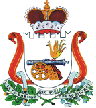 